Pokaż panel boczny 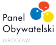 Rekomendacje Panelu Obywatelskiego Lista rekomendacji, które zostaną poddane pod głosowanie 3 października 2020 I. Jaki środek transportu - uwagi wspólne dla wszystkich 5 osiedli 1. Modernizacja starej infrastruktury (horyzont 5-letni) - konieczna jest poprawa  standardu istniejącej infrastruktury rowerowej w miejscach, gdzie nie spełnia ona  podstawowych wymogów. Jeżeli ruch rowerowy wzrosnąć konieczne jest  doprowadzenie do sytuacji, że infrastruktura rowerowa jest czytelna, wygodna i  bezpieczna; UWAGA: Modernizacja infrastruktury rowerowej powinna być opatrzona  odpowiednimi standardami miejskimi, katalogiem rozwiązań stanowiących  podstawę do ogłaszania zamówień publicznych. Wskazane jest odejście od  minimalnej, określonej przepisami szerokości pasa rowerowego - zalecane jest  min. 2 m szerokości. Często może to oznaczać prowadzenie drogi rowerowej po  jezdni. 2. Poprawa infrastruktury dla ruchu rowerowego: - rozszerzyć sieć rowerową o gminy podmiejskie (we współpracy z tymi  gminami), - połączenie infrastruktury rowerowej w spójną sieć, - tworzenie i rozwijanie sieci parkingów rowerowych, - bezpieczne i wyodrębnione drogi rowerowe, - poprawa oznakowania dróg rowerowych, - drogi rowerowe prowadzące wokół rynku + dodatkowe parkingi rowerowe,  zakaz wjazdu rowerów na rynek. UWAGA: Jak wyżej: konieczne opracowanie standardów dla dróg  rowerowych. Postulat dotyczący obecności rowerów na rynku, warto  wprowadzić, jako regułę dla przestrzeni publicznych - skatalogować miejsca,  w których możliwa jest obecność wyłącznie pieszych.  3. Nowe odcinki tramwaju realizowane jako trasy autobusowo-tramwajowe (tory +  asfalt); UWAGA: Jest to bardzo niebezpieczne rozwiązanie. Awaria pojazdu transportu  publicznego może doprowadzić do zatrzymania zbyt wielu środków transportu  jednocześnie. Zarazem obniży to przepustowość torowiska tramwajowego, co  utrudni podniesienie częstotliwości dla linii tramwajowych. Tam gdzie linie  autobusowe prowadzone są w jednym ciągu z tramwajami warto rozważyć realizację pasów ruchu dla komunikacji zbiorowej przylegających do torowiska,  tak aby przesiadki z autobusu na tramwaj były możliwe, bez konieczności  1Pokaż panel boczny 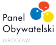 pokonywania jezdni.  4. Wspólne linie tramwajowo-autobusowe w ramach przystanków; UWAGA: Jak wyżej. Rozwiązanie to uniemożliwi podniesienie częstotliwości  odjazdów. W rejonie węzłów transportu zbiorowego wydolność układu może  zostać szybko przekroczona (maks. 40 zatrzymań na godzinę na jednym  przystanku). 5. Wydzielone torowiska tramwajowe: zielone, przystanki wiedeńskie lub  antyzatoki; 6. Odpowiedzią na pytanie "autobus czy tramwaj" jest "zieleń". Bez względu na  rodzaj inwestycji, należy starannie chronić rośliny już rosnące i wykorzystywać nowe trasy jako okazję do zazieleniania miasta. Sam układ komunikacyjny  powinien przypominać nerwację liścia, przy czym w tym porównaniu główne osie  to trasy kolei aglomeracyjnej, rozgałęzienia – linie tramwajowe, a drobne żyłki –  trasy autobusowe; UWAGA: Pomijając ideowy zapis, warto zwrócić uwagę na zaletę skrócenia  długości linii autobusowych kosztem podniesienia liczby przesiadek. Takie  rozwiązanie podnosi punktualność. 7. Projektowanie przystanków i pojazdów dostępnych dla wszystkich (osoby z  niepełnosprawnościami); 8. Alternatywny transport, np. tramwaj wodny, metro, jako uzupełnienie  bezemisyjnego transportu i osiągnięcie bezemisyjnego transportu w  perspektywie 10-15 lat; UWAGA: Metro jest zbyt kosztownym środkiem transportu dla Wrocławia.  Realizacja jednego kilometra linii metra kosztuje przynajmniej tyle ile 15 km linii  tramwajowej. 9. Szybka kolej miejska: - Przywrócenie dworca przy ul. Pułaskiego, - Dworzec Arkady, - Wspólna opłata na wszystkie środki transportu; UWAGA: Wykorzystanie sieci kolejowej jest wysoce porządane. Wymaga  jednak wykonania analizy wykonalności. Jeśli postulat będzie skierowany do  realizacji taki dokument powinien powstać, jak najszybciej, aby władze  miasta mogły podjąć negocjacje z PKP PLK. 2Pokaż panel boczny 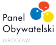 10.Oparcie transportu międzydzielnicowego w mieście o transport szynowy - kolej  miejską (aglomeracyjną) oraz tramwaj skomunikowany z koleją na stacjach / węzłach przesiadkowych. Kolej pomoże szybko i sprawnie wozić ludzi po  mieście a równocześnie zniweluje korki poprawiając ofertę dla mieszkańców  okolic Wrocławia. Tramwaj musi mieć priorytet, jak się da powinien być prowadzony bezkolizyjnie - by inwestycja w niego się opłacała musi REALNIE  być bardziej atrakcyjny (szybszy) od samochodu; UWAGA: Tramwaj może być dla niektórych dzielnic zbyt kosztownym  rozwiązaniem (rozstrzygnąć to powinny analizy potoków pasażerskich). Często  może być zastąpiony przez metrobus lub linie autobusowe przyspieszone -  wymaga to jednak rozplanowania niezależnej sieci buspasów, aby gwarantować utrzymanie taktu i punktualności odjazdów. 11. Łączenie poszczególnych środków komunikacji w spójny system (autobus  lokalnie, tramwaj dla dużych potoków pasażerskich do centrum, pociągi częściej  i z łatwymi przesiadkami) - Trzeba wykorzystywać możliwości i specyfikę każdego z dostępnych środków transportu. Pociąg powinien szybko przerzucać na drugą stronę miasta do węzła przesiadkowego. Tramwaj – szybko przewozić duże potoki pasażerskie do centrum miasta. Autobusy wjeżdżają głębiej w  zabudowę mieszkaniową, mogą więc skrócić czas dotarcia do komunikacji  miejskiej, obsługiwać ruch między osiedlami i wewnątrz osiedli. System rowerów  miejskich może stanowić uzupełnienie siatki połączeń na „ostatniej mili”; 12.Kolej miejska i tramwaje jako szkielet komunikacji we Wrocławiu: - Współpraca miasta z urzędem marszałkowskim odnośnie kolei (utworzenie  kolei aglomeracyjnej), - Funkcjonalna infrastruktura park and ride na obrzeżach miasta i na stacjach  kolejowych, - Kampania informacyjna dla gmin ościennych; UWAGA: Kluczem do rozwoju kolejowej komunikacji, jako składnika  miejskiego systemu jest porozumienie z PKP PLK. Ważne jest określenie  wydolności istniejącego układu linii kolejowych, konieczności uruchomienia  nowych przystanków, a w konsekwencji realizacja braków. Infrastruktura Park&Ride jest rozwiązaniem wyłącznie uzupełniającym, nie  stanowi bodźca hamującego napływ aut - tego rodzaju parkingi powinny  powstawać w gminach ościennych. 13.Połączenie w spójny system komunikacji tramwajów + autobusów + SKM (jeśli  by powstała) + kolei: - zintegrowane przystanki, 3Pokaż panel boczny 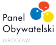 - możliwość dalszej rozbudowy istniejących linii (wydłużanie ich oraz  uwzględnieni w planach), - ekologiczne rozwiązania w autobusach miejskich (napędy elektryczne,  wodorowe, inne), - budowa parkingów P&R przy węzłach komunikacyjnych, - głównym środkiem transportu ma być tramwaj, linie tramwajowe mają być głównymi arteriami, - tramwaj na wszystkie wymienione w drugim pytaniu panelu osiedla, - budowana przez MIasto odnawialnych źródeł energii zasilających  komunikację , - wykorzystanie nieużywanych linii kolejowych dla zbiorowego transportu  szynowego, - budowa wiaduktów kolejowych; UWAGA: Jak wyżej. Połączenia autobusowe mogą być w wielu miejscach  bardziej opłacalnym rozwiązaniem - kluczem jest jednak zapewnienie im  niezależnych od ruchu ogólnego, pasów ruchu. 14.Przy końcowych przystankach linii tramwajowej powinny znaleźć się parkingi  Park&Ride. UWAGA: Jak wyżej. Liczba miejsc na tego rodzaju parkingach nie powinna  zostać przeszacowana. 15.Tramwaj połączony ze ścieżką rowerową do 2030 roku 16.Trasa tramajowo-autobusowa wydzielona pasem zieleni. UWAGA: Jak wyżej. Nie należy prowadzić ruchu autobusowego i tramwajowego  jednym kanałem. 17.Zasilanie komunikacji zbiorowej z OZE do 2035 roku 18.Rekomendujemy przygotować etapowanie i budowę wszystkich linii  tramwajowych na 5 analizowanych osiedli - realizacja co 3 lata II. Jaki środek transportu na Jagodno 1. Tramwaj 2. Stworzenie linii autobusowej z buspasem. 3. Dla osiedla Jagodno ze względu na wypracowane i pozytywnie zaopiniowane  przez Radę Osiedla rozwiązanie przejściowe-autobusowe rekomenduje się najpierw budowę jezdni autobusowej w śladzie zaprojektowanego tramwaju wraz  z pozostawieniem miejsca na wbudowanie w przyszłości szyn. (Dodatkowo  przystanek Iwony wraz z parkingiem P&R). 4Pokaż panel boczny UWAGA: Bardzo dobre założenie. Pas autobusowy powinien uwzględniać możliwość utrzymania kursów w czasie potencjalnej budowy linii tramwajowej. 4. Rekomendujemy budowę wiaduktu Buforowa/Wysoka i bezkolizyjny przystanek.  III. Jaki środek transportu na Maślice 1. Budowa linii tramwajowej do 2023 roku. UWAGA: Postulat nierealny. Zbyt krótki okres na realizację. 2. Budowa linii autobusowej. IV. Jaki środek transportu na Muchobór Wielki 1. Budowa linii tramwajowej do 2026 roku 2. Budowa linii autobusowej z wydzieloną trasą 3. Zakończenie prac nad łącznikiem Graniczna-Smolec na Muchoborze; 4. Modernizacja infrastruktury i przeniesienie ruchu tranzytowego z ulicy Gagarina; 5. Dla osiedla Muchobór Wielki rekomenduje się obsługę poprzez linie autobusowe  prowadzone wzdłuż obecnie budowanej wydzielonej trasy autobusowo tramwajowej na Nowy Dwór (TAT). Powinna ona być kontynuowana jako  wydzielona trasa autobusowa do Muchoboru Wielkiego. 6. Budowa buspasa zamiast pasa zieleni. 7. Włączenie infrastruktury kolejowej w miejską komunikację osiedlową V. Jaki środek transportu na Ołtaszyn 1. Budowa tramwaju do 2024 połączona z budową bezkolizyjnego wiaduktu przez  tory kolejowe. 2. Budowa linii autobusowej. VI. Jaki środek transportu na Psie Pole 1. Budowa linii tramwajowej w wariancie nr 1 2. Budowa linii tramwajowej w wariancie nr 2 3. Budowa linii tramwajowej w wariancie nr 3 4. Budowa linii tramwajowej w wariancie nr 4 5. Budowa linii tramwajowej w wariancie nr 5 6. Budowa linii tramwajowej w wariancie nr 6 7. Budowa linii tramwajowej w wariancie nr 7 8. Budowa linii tramwajowej w wariancie nr 8 9. Budowa buspasa przez ulicę Bolesława Krzywoustego, ale nie kosztem  samochodów. 5Pokaż panel boczny 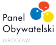 UWAGA: Tego rodzaju rozwiązanie oznacza, że autobusy nie będą stanowiły  alternatywy dla samochodu. Dostępność centrum za pomocą samochodu nie  zmieni się. 10.Wybudowanie łącznika Krzywoustego – obwodnica autostradowa 11. Likwidacja ruchu tranzytowego na ulicy Widawskiej, a także rondo Okulickiego i  Przedwiośnia 12.Należy polepszyć dojazd autobusu 151 do dworca kolejowego Psie Pole  (większa częstotliwość i dostępność) 13.Budowa tramwaju Cargo do zakładów przemysłowych na Kowalach i  Sołtysowicach VII. Strefy o szczególnych zasadach: określony typ silnika 1. Rekomendujemy wprowadzenia od roku 2023/23 zakazu wjazdu dla  samochodów niespełniających norm, z wyjątkiem pojazdów zabytkowych, w  ścisłym centrum miasta (Strefa A1). Ograniczenie to powinno dotyczyć samochodów niespełniających normy Euro3 oraz posiadających katalizatory w  przypadku silnika benzynowego oraz Euro4 w przypadku diesla. UWAGA: Konieczny apel władz miasta o zmianę ustawową. 2. Rekomendujemy nie wprowadzać tego typu ograniczeń, gdyż nie można  dyskryminować właścicieli pojazdów, a kontrolą techniczną pojazdów zajmować powinny się stacje kontroli pojazdów. UWAGA: Utrzymanie pojazdu w dobrym stanem technicznym jest wymagane  prawem - kontrolą tego zajmują się wspomniane stacje diagnostyczne.  Jednocześnie w roku 2023 (kiedy miałby zostać postulat nr 1) pojazdy  benzynowe spełniające normę Euro 3 będą miały 23 lata, zaś pojazdy z silnikiem  Diesla spełniające normę Euro 4 nawet 17 lat. Utrzymanie tego rodzaju  pojazdów w stanie technicznym pozwalającym na dopuszczenie ich do ruchu  wymaga wydatków finansowych pozwalających na zakup nowszego pojazdu.  Trudno mówić o dyskryminacji.  3. Rekomendujemy wprowadzenie tego typu ograniczeń, ale z poszanowaniem  mieszkańców i przedsiębiorców danej strefy. Decyzje powinny być konsultowane  i negocjowane z mieszkańcami przy wsparciu eksperckim. UWAGA: Uchwalenie tego rodzaju regulacji powinno zakładać odpowiedni okres  na przygotowanie się zainteresowanych do zmian. w czasie konsultacji  niezbędne jest ustalenie długości tego okresu. 4. Rekomendujemy wprowadzenie ograniczeń dla pojazdów generujących hałas. UWAGA: Normy emisji hałasu dla pojazdów określają przepisy krajowe. 6Pokaż panel boczny VIII. Strefy o szczególnych zasadach: opłaty za wjazd 1. Rekomendujemy wprowadzenie opłat dla samochodów osobowych należących  osób niepłacących podatków we Wrocławiu oraz wyznaczenie bezpłatnych dróg  tranzytownych i budowę parkingów park&ride. 2. Rekomendujemy nie wprowadzać tego typu ograniczeń do czasu powstania  obwodnicy śródmiejskiej, uszczelnienia sieci ścieżek rowerowych i stworzenia  biletu aglomeracyjnego. 3. Rekomendujemy nie wprowadzać opłat, gdyż jest to nierealnie i niemożliwe do  wyegzekwowania. 4. Rekomendujemy nie wprowadzać opłat, lecz Urząd Miasta powinien dokonać dokładnej analizy prawnej w tym zakresie. UWAGA: Dyskusja dot. wprowadzenia tego rozwiązania powinna rozpocząć się od opracowania skutecznego sposobu egzekucji. IX. Strefy o szczególnych zasadach: strefy ruchu pieszego 1. Rekomendujemy by hulajnogi i elektryczne napędzane pojazdy nie mogły być w  strefie pieszej. UWAGA: Hulajnoga z silnikiem jest motorowerem. 2. Wyłączenie z ruchu samochodowego Rynku, Placu Solnego i Promenady  Staromiejskiej (z wyjątkiem dostawców, mieszkańców, taksówek i  przedsiębiorców) z zapewnieniem miejsc postojowych “kiss and ride” od roku  2022. 3. Nie należy wprowadzać takich stref. 4. Weryfikacja istniejących stref i sprawdzenie dróg pożarowych i potrzeb cywilnych 5. Na Starym Mieście należy stworzyć do 2023 r. strefę ograniczonego ruchu  (wjazd tylko dla mieszkańców) wraz ze strefą zieleni; 6. Ścisłe centrum miasta powinno być wolne od ruchu samochodowego za  wyjątkiem pojazdów służb, taksówek i samochodów dostawczych (przy czym te  ostatnie tylko w określonych godzinach). Należy inwestować w płatne  wielopiętrowe parkingi obok osiedli przy równoczesnym zakazie parkowania  powyżej 30 minut. UWAGA: Płatne parkingi kubaturowe powinny być realizowane na koszt  inwestora, a nie gminy. Potencjalnie gmina może zostać partnerem inwestora,  jako właściciel gruntu. 7Pokaż panel boczny 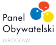 X. Strefy o szczególnych zasadach: strefa płatnego parkowania 1. Rekomendujemy zobowiązanie Urzędu Miasta Wrocławia do pilotowania  procesu wprowadzania w mieście rzeczywistych stref płatnego parkowania.  Urząd powinien być odpowiedzialny za inicjowanie i prowadzenie procesu  wyznaczania stref płatnego parkowania - w szczególności w strefie  śródmiejskiej. Chodzi o rozpoczęcie i przeprowadzenie procesu (w tym  konsultacje społeczne, opiniowanie przez rady osiedli, projekty) dla minimum 50  ulic rocznie - począwszy od roku 2021. 2. Rekomendujemy gradację opłat za parkowanie w strefie w zależności od  długości postoju (im dłużej, tym drożej); 3. W strefie śródmiejskiej (poza ścisłym centrum), zwłaszcza w obszarach z dużym  udziałem funkcji mieszkaniowej, płatne parkowanie powinno być wprowadzane  we współpracy z mieszkańcami i radami osiedli, przy zachowaniu możliwości  wykupienia tanich abonamentów dla zameldowanych stale lub czasowo  mieszkańców. 4. Zwiększenie wykorzystania parkingów wielopoziomowych (kubaturowych) w  centrum Wrocławia poprzez odpowiednią politykę cenową, w tym wprowadzenie  wyższych opłat za parkowanie na ulicach w ich bezpośrednim sąsiedztwie. 5. Stanowcze wzmocnienie egzekucji istniejących zasad w zakresie prawidłowego  parkowania w ścisłym centrum Wrocławia połączonę z kontrolą przy pomocy  samocjodów wyposażonych w kamery 360 stopni.. 6. Strefą płatnego parkowania powinno być objęte całe miasto, ale na rozwiązaniu  korzystnym dla mieszkańców. 7. Rekomendujemy nie wprowadzanie tego typu stref. 8. Rekomendujemy budowę miejskich darmowych parkingów osiedlowych UWAGA: Finansowanie takich parkingów powinno leżeć na barkach  mieszkańców osiedli, spółdzielni lub wspólnot mieszkaniowych. 9. Konieczne jest budowanie większej ilości parkingów – to ograniczy ruch  spowodowany szukaniem miejsc i wprowadzić darmową komunikację zbiorową. UWAGA: Większa liczba miejsc postojowych wzmaga ruch samochodowy w  miejscach, w których powstają i nie ogranicza liczby poszukujących postoju. Ich  realizacja byłaby też ogromnym obciążeniem dla budżetu gminy (1000 miejsc  postojowych kosztuje ok. 150 mln zł - równowartość 10 km linii tramwajowej).  Równoczesna realizacja postulatu nieodpłatnej komunikacji zbiorowej  oznaczałby rocznie obciążenie budżetu Wrocławia dodatkowym kosztem ok. 300  mln zł. 10.Rekomendujemy zwiększanie strefy co roku. Pytanie: jak wydatkowane są przychody z opłat za parkowanie? UWAGA: Ustawa określa, że opłaty z opłat postojowych w śródmiejskiej strefie  płatnego parkowania powinny być przeznaczone w min. 65 proc. na rozwój  transportu publicznego. XI. Strefy o szczególnych zasadach: inne rozwiązania 1. Należy powrócić do planu stworzenia strefy zielonych deptaków w centrum do  2025 r. (ulice Odrzańska, Ruska, Kiełbaśnicza, Krupnicza, św. Elżbiety,  Rzeźnicza), tak jak w planach UM z 2011 r.; 2. Należy kontynuować zmiany w organizacji ruchu, które stopniowo zwiększają priorytet transportu zbiorowego, ruchu pieszego i rowerowego; 3. Polityka inwestycyjna powinna uwzględniać corocznie zadania polegające na  tworzeniu w obszarze centrum i śródmieścia atrakcyjnych przestrzeni  wyposażonych w zieleń, małą architekturę oraz elementy małej/zielonej retencji,  przyjaznych dla ruchu pieszego i rowerowego, transportu publicznego oraz  uspokojonego ruchu kołowego z uporządkowanym parkowaniem. Ograniczanie  obecności samochodów powinno być wzmocnione poprawą jakości otoczenia. 4. Należy do 2022 r. stworzyć strefę ochrony chodników przed parkowaniem  (słupkowanie, ławki, drzewa, zieleń) na osiedlach śródmiejskich: Nadodrze,  Ołbin, Przedmieście Oławskie, Huby, Kleczków; 5. Rekomendujemy tworzenie większej ilości wydzielonych dróg dla rowerów; 6. Wykonanie badań pomiaru rzeczywistej emisji spalin samochodowych metodą "remote sensing" - ocena emisyjności pojazdów w zależności od typu auta  (osobowe, ciężarowe), roku produkcji, rodzaju paliwa (benzyna,diesel) do końca  roku 2021; 7. Taksówki powinny mieć możliwość wjazdu do centrum bez ograniczeń (oraz  możliwość postojów dla taksówek) 8. Budowa ulic typu woonerf; 9. Należy wydawać co najmniej 100 mln zł rocznie na budżet rowerowy i pieszy do  2028 r., by strefa ograniczonej emisji miała odpowiednią alternatywę; UWAGA: Kwota wydaje się zbyt dużą - urząd miasta nie będzie w stanie  przygotować jednocześnie tylu projektów dróg rowerowych do realizacji.  Doświadczenia innych miast wskazują, że do dynamicznego rozwoju  wystarczają kwoty na poziomie 25-30 mln zł. 10.Należy powrócić do planu stworzenia strefy zielonych deptaków w centrum do  2022 r. (ulice Odrzańska, Ruska, Kiełbaśnicza, Krupnicza, św. Elżbiety,  Rzeźnicza), tak jak w planach UM z 2011 r.; XII. Pozostałe 1. Bezpłatna komunikacja zbiorowa UWAGA: Eksperyment taki nigdzie nie przyniósł zakładanych efektów. Oznacza jednocześnie ubytek ok. 200 mln zł w budżecie Wrocławia. 2. Dyskusja nt. nieprzestrzegania przepisów i egzekwowania kar wobec  rowerzystów (pomysły: kampania edukacyjna + dodatkowe oznakowanie); 3. Zgłoszenie przez Prezydenta inicjatywy uchwałodawczej znakowania rowerów -  znosimy bezkarność rowerzystów; 4. Edukacja o prawidłowym ruchu rowerowym (Kampania billboardowa i edukacja  w szkołach, Mapy dróg rowerowych) 5. Ołtaszyn – dokończyć południową obwodnicę Wrocławia; 6. Opracowanie procedur dotyczących preferencyjnej karty miejskiej dającej  możliwość preferencyjnego korzystania z komunikacji i miejsc parkingowych; 7. Darmowa komunikacja zbiorowa. 8. Współpraca Gminy Wrocław, Urzędu Marszałkowskiego i PKP w zakresie  partycypowania w kosztach ujednoliconego transportu miejskiego i  wypracowania wspólnej stergii; 9. Przy przystankach kolejowych powinny być budowane węzły przesiadkowe -  Organizowanie często kursujących linii autobusowych, które szybko dowożą pasażerów z różnych części osiedla na stacje. 10.Skorelowanie rozkładów autobusów z przyjazdami i odjazdami pociągów; 11. Komunikacja zbiorowa powinna mieć priorytet na skrzyżowaniach; 12.Stworzenie przystanków Wiedeńskich na pl. Kościuszki w 2021 roku; 13.Przyspieszenie tramwajów w ścisłym centrum; 14.Bezpłatna/tańsza komunikacja dla osób płacących podatki we Wrocławiu; 15.Dokończenie systemu tras rowerowych w centrum (równoważnie: 10 mln zł rocznie na trasy rowerowe w rowerowej strefie centralnej zaznaczonej w  Studium); 16.Integracja i modernizacja (nowoczesna aplikacja mobilna) systemu biletowego  na poziomie aglomeracji (MPK + PKP) - 1 bilet na wszystko; 17.Polityka cenowa biletów MPK zachęcająca do podróży komunikacją zamiast  samochodów; 18.MPZP dla całego MIasta, uwzględnianie w nich potrzeb komunikacyjnych; 19.Planowanie infrastruktury komunikacyjnej pod nowe osiedla (zabezpieczenie  terenu pod infrastrukturę); wymuszenie przez MIasto na deweloperach  uwzględnienia w ich projektach i realizacjach wolnej przestrzeni na pełną infrastrukturę sieci komunikacyjnej (patrz pkt wyżej); UWAGA: Obecnie niemożliwe do realizacji w pełnym zakresie postulatu. 20.Wypracowanie rozwiązania czyniącego deweloperów odpowiedzialnymi  finansowo za komunikację (partycypowania w kosztach budowy transportu  zbiorowego); 10Pokaż panel boczny 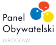 UWAGA: Obecnie niemożliwe formalnie. 21.Uwzględnianie rezerwy komunikacyjnej przy planowaniu nowych osiedli i  wydawaniu pozwoleń na budowę; UWAGA: Możliwe do zabezpieczenia w drodze Miejscowego Planu  Zagospodarowania Przestrzennego. 22.Zachowywanie rezerw terenowych na budowę linii tramwajowych zgodnie z  obowiązującym Studium - Nie możemy zamykać sobie drogi do budowy  tramwaju, kiedy liczba mieszkańców wzrośnie i dotychczasowe sposoby  poruszania się przestaną wystarczać. 23.Na Jagodnie: chodniki, a nie namalowanie na jezdni pasa dla pieszego i  rowerów (na odcinku od Iwin do Vivaldiego - na starej Buforowej; oraz na  odcinku od Vivaldiego do kościoła - na starej Buforowej). 24.Aktualizacja, modernizacja i egzekwowanie rozkładów jazdy komunikacji  miejskiej 25.Konieczna współpraca z PKP w zakresie budowy nowych przystanków  kolejowych (m.in. przystanek Os. Sobieskiego) - Wrocław posiada rozbudowaną sieć kolejową, która nie jest dostatecznie wykorzystywana do miejskich  przewozów pasażerskich. Aby stworzyć kolej miejską z prawdziwego zdarzenia,  należy nie tylko znacznie zwiększyć liczbę kursów, ale też wybudować dodatkowe przystanki, np. na wysokości zakrzowskiego Osiedla im. Jana III  Sobieskiego; 11